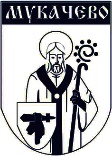 МУКАЧІВСЬКА МІСЬКА РАДАСЕКРЕТАРІАТ РАДИМукачівської міської радипл.Духновича, 2, м. Мукачево, Закарпатська обл., 89600, тел. (03131) 2 33 01E-mail: v.dk@mukachevo-rada.gov.ua, http:// mukachevo-rada.gov.ua, код ЄДРПОУ 38625180__________№ ________________  		 На № __________ від __________Міському головіАндрію БАЛОГАЗвіт секретаріату ради за 2021 рікЗа вказаний період секретаріатом ради підготовлено та організовано 
17 сесій Мукачівської міської ради 8-го скликання, в тому числі 6 позачергових, прийнято 556 рішень.У 2021 році секретаріатом ради забезпечено організацію 61 засідання постійних комісій Мукачівської міської ради 8-го скликання, на яких розглянуто 697 питань порядку денного, а саме: з питань бюджету та регламенту – 18 засідань (розглянуто 284 питання); з питань комунальної власності та земельних відносин - 17 засідань (розглянуто 261 питання); з питань інфраструктури - 13 засідань (розглянуто 57 питань); з питань гуманітарної політики - 12 засідань (розглянуто 94 питання);з питань агропромислового розвитку - 1 засідання (розглянуто 1 питання).За вказаний період радою було прийнято ряд звернень до Президента України, Верховної Ради України, Кабінету Міністрів України голів Закарпатської обласної ради та державної адміністрації, Державного агентства автомобільних доріг України, Служби автомобільних доріг у Закарпатській області, Регіональної філії «Львівська залізниця», зокрема,  щодо влаштування кругових розв’язок на дорогах державного значення, що проходять через територію міста; компенсації особам, які надають соціальні послуги; реконструкції будівлі залізничного вокзалу; будівництва нової Закарпатської обласної дитячої лікарні, тощо.Протягом 2021 року радою було прийнято ряд важливих рішень: «Про затвердження Положення про Раду села (сіл) старостинських округів Мукачівської міської територіальної громади», дане рішення сприятиме участі громадян у вирішенні питань місцевого значення, здійснення громадського контролю за діяльністю органів місцевого самоврядування та їх посадових осіб, належного представництва інтересів мешканців села (сіл) старостинських округів;«Про затвердження Кодексу етики депутата Мукачівської міської ради», рішення прийняте для забезпечення ефективної депутатської діяльності;«Про уповноваження Мукачівського міського голови на підписання меморандуму про співпрацю», рішення прийняте з метою забезпечення ефективної взаємодії та співпраці стосовно проектування та будівництва нового аеропорту в Закарпатській області;«Про розроблення детального плану території для проектування та будівництва аеропорту в Закарпатському регіоні на території Мукачівської міської територіальної громади, обмеженої населеними пунктами: місто Мукачево, село Павшино, село Нижній Коропець, село Шенборн та село Форнош», рішення прийнято для надання дозволу Державному підприємству «Фінансування інфраструктурних проектів» Державного агентства інфраструктурних проектів України на розроблення детального плану території для проектування та будівництва аеропорту в Закарпатському регіоні на території Мукачівської міської територіальної громади, обмеженої населеними пунктами: місто Мукачево, село Павшино, село Нижній Коропець, село Шенборн та село Форнош;«Про надання згоди на прийняття у комунальну власність нежитлових вбудованих приміщень аптеки за адресою: м. Мукачево, площа Кирила і Мефодія, 35 приміщення 8», даним рішенням надали згоду на прийняття в комунальну власність Мукачівської міської територіальної громади нерухомого майна за адресою: м. Мукачево, площа Кирила і Мефодія, 35, приміщення 8, загальною площею 471,3 кв.м.;«Про внесення змін до Регламенту Мукачівської міської ради 8-го скликання», даним рішенням доповнили статтю 3.2.2. Регламенту Мукачівської міської ради 8-го скликання, щодо безоплатної передачі земельних ділянок комунальної власності у приватну власність;«Про присвоєння звання „Почесний громадянин міста Мукачева”», даним рішенням присвоїли звання “Почесний громадянин міста Мукачева” — Галай Ірині Олександрівні, альпіністці;«Про звітування депутатів», рішення прийняте для своєчасного подання звітів депутатів міської ради та виконання обов’язку депутата, передбаченого положеннями статті 16 Закону України “Про статус депутатів місцевих рад”.Щомісяця сесією розглядалися майнові та земельні питання, завдяки яким громадяни отримали можливість впорядкувати земельні питання, бюджет отримав додаткові надходження від реалізації майна та земельних ділянок, орендної плати тощо; також постійно на сесію виносилися проєкти рішень щодо внесення змін у цільові програми, програму соціально-економічного розвитку та зміни до місцевого бюджету.Працівниками секретаріату ради надавалась допомога головам постійних комісій у скликанні засідань комісій, веденні їх діловодства та протоколів, підготовці питань, які виносяться на розгляд комісій. Готувалася інформація щодо роботи міської ради, постійних комісій ради та подавалася для розміщення на офіційному сайті міської ради.Всі проєкти рішень попередньо розглядалися на засіданнях постійних комісій міської ради та виносилися на розгляд сесій міської ради. Забезпечено оприлюднення проєктів рішень на офіційному сайті міської ради.Секретаріатом проводиться робота щодо обслуговування електронної системи голосування «Віче» для депутатів Мукачівської міської ради. Забезпечено оприлюднення результатів голосувань депутатів міської ради на пленарних засіданнях згідно даних електронної системи голосування «Віче».Здійснено постійний моніторинг змін до законодавства України, зокрема з питань місцевого самоврядування.Організовано та забезпечено висвітлення питань роботи ради, депутатів міської ради, постійних комісій, зокрема повідомлено:- про час і місце проведення сесії ради, порядок денний сесії ради, проєктів рішень ради;- про час та місце засідань постійних комісій;Забезпечено наповнення офіційної вебсторінки Мукачівської міської ради з питань висвітлення роботи ради, депутатів, постійних комісій; функціонування та наповнення офіційної сторінки секретаріату ради в соціальній мережі Facebook.У структурному підрозділі формується електронна база проєктів рішень та рішень сесій міської ради та подається для розміщення на сайті міської ради.Протягом вказаного періоду депутатам Мукачівської міської ради надавалася необхідна допомога у здійсненні ними депутатських повноважень, проведенню зустрічей депутатів з виборцями.Керівник секретаріату ради						Леонід СТЕГУРАІрина УСОВИЧ23301